ПРОЕКТ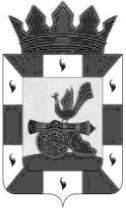 АДМИНИСТРАЦИЯ МУНИЦИПАЛЬНОГО ОБРАЗОВАНИЯ «СМОЛЕНСКИЙ РАЙОН» СМОЛЕНСКОЙ ОБЛАСТИП О С Т А Н О В Л Е Н И Еот ___________ № _________О внесении изменений в муниципальную программу «Развитие культуры на селе  на 2016 - 2019 годы» в муниципальном образовании «Смоленский район» Смоленской области, утвержденную постановлением Администрации муниципального образования «Смоленский район» Смоленской области от 31.10.2016 № 1185         В соответствии со статьей 179 Бюджетного кодекса Российской Федерации, в целях повышения эффективности и рационального использования средств бюджета муниципального образования «Смоленский район» Смоленской области, учитывая необходимость областной поддержки развития культуры в муниципальном образовании «Смоленский район» Смоленской области, определения приоритетных направлений и разработки комплекса конкретных мероприятий развития отрасли на 2018 годАДМИНИСТРАЦИЯ МУНИЦИПАЛЬНОГО ОБРАЗОВАНИЯ «СМОЛЕНСКИЙ РАЙОН»  СМОЛЕНСКОЙ ОБЛАСТИ  ПОСТАНОВЛЯЕТ: Внести в муниципальную программу «Развитие культуры на селе  на 2016 - 2019 годы» в муниципальном образовании «Смоленский район» Смоленской области, утвержденную постановлением Администрации муниципального образования «Смоленский район» Смоленской области  от 31.10.2016   № 1185 (с изменениями от 15.06.2018 №806, от 05.09.2018 № 1358, от 30.11.2018 № 1880) (далее - Программа) следующие изменения: Позицию «Объемы бюджетных ассигнований и источники финансирования Программы» Паспорта Программы изложить в следующей редакции: Раздел 6 изложить в следующей редакции: «6. Информация по ресурсному обеспечению муниципальной Программы.   Объем финансирования мероприятий муниципальной Программы составляет на 2016 год - 56817,74 тыс. руб., на 2017 – 61455,11 тыс. руб., 2018 год - 74069,35825 тыс. руб. из них: федеральный бюджет - 1799,43840 тыс. руб., областной бюджет 3887,84735 тыс. руб., местный бюджет 68382,0725 тыс. руб., 2019 год - 74685,235 тыс. руб.: федеральный бюджет - 11 245,503 тыс. руб., областной бюджет 1 680,363 тыс. руб., местный бюджет 61759,369 тыс. руб. (Приложение №1). Предусмотрена возможность привлечения средств из внебюджетных источников, из других уровней бюджетной системы РФ. Объемы финансирования мероприятий из областного бюджета подлежат уточнению на каждый финансовый год.».Пункт 1 Раздела I Перечня мероприятий муниципальной программы изложить в следующей редакции:Позицию «Итого» раздела 1 Перечня мероприятий муниципальной программы изложить в следующей редакции:1.5. Пункт 1 Раздела II  Перечня мероприятий муниципальной программы изложить в следующей редакции:1.6. Позицию «Итого» Раздела II Перечня мероприятий муниципальной программы изложить в следующей редакции:1.7. Раздел «Итоговая сумма расходов муниципальной программы «Развитие культуры на селе на 2016-2019 годы» в муниципальном образовании «Смоленский район» Смоленской области» Перечня мероприятий муниципальной программы изложить в следующей редакции:Настоящее постановление вступает в силу после официального  опубликования в газете «Сельская правда». Контроль за исполнением настоящего постановления возложить на исполняющего обязанности председателя комитета по культуре муниципального образования «Смоленский район» Смоленской области (С.А. Арбузова). Глава муниципального образования «Смоленский район» Смоленской области                        О.Н. Павлюченкова1 экз. в дело	                                                                                      Рассылка:Исп. Ильенкова М.А.                                                            Комитет по культуре,МКУ ЦБУКО Смоленского района,финансовое управление________________                                                                тел. 55-54-84	                                   Дата: ____________ размещено на сайте:«_____» _________    М.В. Копылов________________           Визы:                      Арбузова С.А.         ________________        _______________                   Беленкова И.Л.        ________________        _______________                   Хромова Е.Н.           ________________        _______________                   Голактионова И.В.  ________________       ________________                   Лобанова О.Г.          ________________       ________________Объемы бюджетных ассигнований и источники финансирования ПрограммыФинансирование программы осуществляется из бюджета муниципального образования «Смоленский район»  Смоленской области, областного бюджета Смоленской области, федерального бюджета и внебюджетных средств. Финансовые средства ежегодно уточняются и пересматриваются с учетом имеющихся возможностей (тыс. рублей)Наименование мероприятия2016тыс. руб.2017тыс. руб.2018тыс. руб.2019тыс. руб.1234561. Выплаты по заработной плате из них:1. Выплаты по заработной плате из них:17627,6818861,6227200,502620381,93субсидия на обеспечение мер по повышению зарплаты работникам муниципальных организаций (учреждений) культуры,из них:субсидия на обеспечение мер по повышению зарплаты работникам муниципальных организаций (учреждений) культуры,из них:2316,6416областной бюджетобластной бюджет2293,8916местный бюджетместный бюджет22,75ИТОГО 33555,9137093,7944279,1613548658,365из них: федеральный бюджет--1531,7125611 245,503областной бюджет--2522,772791 680,363местный бюджет--40224,67635732,49911. Выплаты по заработной плате из них:8286,608386,6010419,76448586,601субсидия на обеспечение мер по повышению зарплаты работникам муниципальных организаций (учреждений) культуры,из них:730,25841областной бюджет722,60841местный бюджет7,65ИТОГО 10916,3111173,3113185,326412148,81из них: федеральный бюджет--267,72584-областной бюджет--762,61456-муниципальный бюджет--12154,986-Года2016 год2017 год2018 год2019 годВсего из них:56817,7461455,1174069,3582574685,235федеральный бюджет--1799,4384011 245,503областной бюджет--3887,847351 680,363местный бюджет--68382,072561759,369